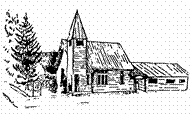 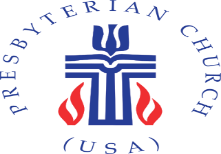 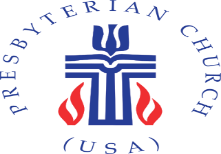 CHURCH CALENDARSession, January 17, 5:30 p.m.Elder Enrichment, First Presbytrian Church, January 20th, 9-4 pmElder Reports due January 21stAnnual Meeting & Lasagna Potluck, February 4th following Worship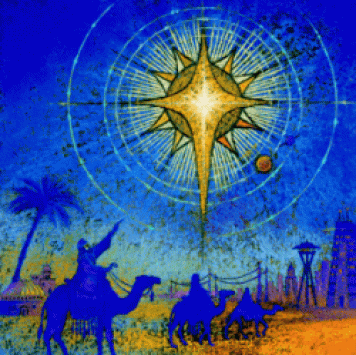 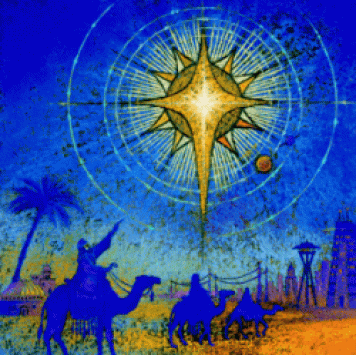 SESSION met Wednesday, January 17th.  Pastor Jane reminds us that though we be few, there is might!  “For where two or three are gathered in my name, I am there among them.”  (Matthew 18:20)    With purpose, your Session has compiled a Wish List!  This list is a vibrant, living set of projects for each member to consider.  We have just completed a memorable year of finishing the remodeling of the Manse; a huge project that saw members contributing plans, labor and donations.  We now can look at our “spaces”—the sanctuary, Berry Hall, the future for the Manse  and decide how these spaces can contribute to the Bayfield community.WISH LISTNew Sanctuary carpet***Replace faded pictures in the SanctuaryNew large Cross behind the pulpit***Electronic sign outside***White fold-up tables in Berry HallMore Banners***Cabinets the north end of Berry HallPainting Sanctuary interior***Refinish front doorsDo you have suggestions?  Comments?  These wishes are there for your consideration!Session welcomed Brenda Marshall!  We so appreciate her willingness to add her time and ideas to God’s church.Session reviewed Pastor Jane’s Performance.  All comments were positive, supportive and loving!  We are blessed with her presence.Pastor’s Report for December:  Total hours were 74.5.  Approximately 16.8 hours per week.  This included: Service Preparation & Sermon preparation x 5, Christmas Eve Service,  Power points & bulletins X 5, Session Meeting, Sunday School x 5.  Discussion with PNC Presbytery Liaison, emails/phone calls/texts with Parishioners, Social time with Parishioners.BUILDING & GROUNDS:   Jerry Brown & Judy Judy has a spreadsheet on the Manse costs.  Total cost of renovation was $114,108.28.  There was $33,839.30 donated in 2023 and $3,000 in grant money from LPEA.  New dirt in the lawn area was seeded with a straw blanket.  	Judy reinforced the importance of planning for improvement projects on the church properties.   Funds can be designated for general or specific improvements.  We are not planning for just this year, but for future.  She does recommend the front doors be refinished this year and that the church basement be cleaned.  	Carol reports that Stacy Longfellow Jepson is our snow shoveler of sidewalks.  Such a welcome boon for members!  Jerry has a plowman for the concrete parking pad.CHRISTIAN EDUCATION:  The Wired Word tackles current national and world issues with its positive spin.  Brighten your day with this reading!WORSHIP & TECHNOLOGY:   Carol Blatnick    January 7 Communion numbered 7.  There were 25 attending the Christmas Eve service.  It has been good to see new people!     Christmas decorations will be packed & stored after our January 28th service.      We welcomed our newest session elder Brenda Marshall at her installation December 24th.  We are most grateful for her willingness to serve. Lenten & Easter CalendarAsh Wednesday, February 14th, Noon ServiceDaylight Savings Time, Sunday, March 10thPalm Sunday, March 24th  Maundy Thursday, March 28th, 5:30 pm Soup, Service at 6:30Good Friday, March 29, brief noon service with ashesEaster Sunday, March 31, Breakfast 9 am, Service 10 amKITCHEN: Judy    There is a balance of $524.62 in the kitchen account.  FYI: Donations do not quite cover food expense.  During 2023, there were 15 special occasions where there was food provided. There will be Potluck dinner following the Annual Meeting February 4th.  Judy will provide Lasagna with members furnishing side dishes.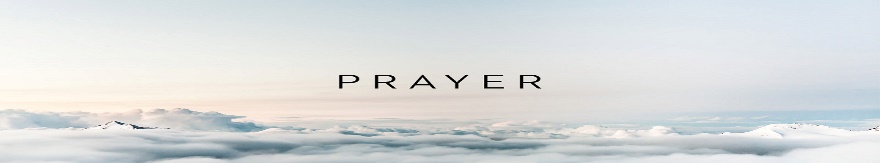 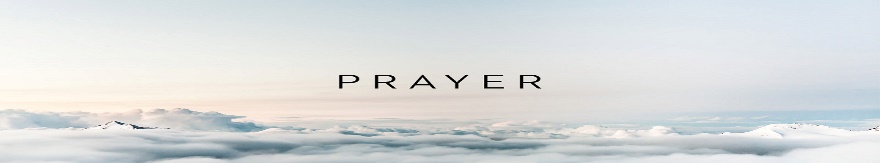 From C.S. Lewis, “Mere Christianity”“If you want to get warm you must stand near the fire.If you want to be wet you must get into the water.If you want joy, power, peace, eternal life, you must get close to,Even into, the thing that has them.”COMMUNITY CARE & FELLOWSHIP:  Nancy   Women’s Bible Study has met to read and discuss the Advent Study “Embracing Hope in the Second Coming of Christ.”   We resumed study Thursday, January 18th  following a Christmas break.  Our next study will be the Lenten Devotions, “Local Pilgrim” which will be emailed.PRAYERS:  December 17th:   For Kathy Truby, who fell.  Unknown extent of bruising or injury.For travel safety for many in our church & community.December 28th:  For Holly Hollingsworth & Maddie, both granddaughters of Marilyn Hollingsworth (deceased).For Nancy & Chris, driving to Florida.For peace & joy for all in this world.January 5th, 2024:  For comfort and peace for the Truby family.  Kathy passed early today.January 8th:  For healing for Carol Blatnick’s daughter Lara, who broke her foot.For George Vandenberg, who is being treated for aggressive lung cancer.  Comfort, healing, peace.For Stacey, who shovels the church sidewalks.  Gratitude!For our country, plagued by unrest and many divisions.  For our brothers & sisters around the world.For Diane Lane’s recovery from leg pain!  For Phil having cataract surgery today.  Comfort For the Lane’s son-in-law Tyler, whose father Marty Silvernail passed the day after Christmas.  Memorial service is Friday, January 12th.  Comfort prayers for the family of Lane’s neighbor, Dean Kennedy, who passed December 30th.January 10th:  Nancy’s daughter Andrea had hand surgery.  James Lane had back surgery.January 14:  For Callum, Brenda’s son.  Traveling safety while in UK.  Prayers for guidance as he decides his future work.      We pray for peace, an end to violence everywhere.Kathy TrubyApril 27, 1927 – January 5, 2024(Excerpts from The Durango Herald)  Kathy grew up in Denver.  She earned a degree in mathematics, unusual for women at that time.  She met Les while working at an ice cream parlor in Grand Lake, CO.  They married in 1948, lasting 66 years.	Kathy and Les lived in Louisiana, Utah, New Mexico and Texas.  They built their Bayfield home in 1981.  They were very active in Calvary.  They had three sons Charles, Russell and L. Scott (deceased), three daughters-in-laws and four grandchildren.Shared Memories of our dear friendFrom Carol Blatnick……”Kathy and I enjoyed being redheads, complimenting each other on clothing color choices, and being Pi Beta Phi sorority sisters, she at DU and I at CSU.”  (They also were church pew mates.)From Ellen Frahm…..”I have only sweet memories of Kathy.  She was a gracious human being from beginning to end.  When we played bridge together I recall when she went for months without getting an exciting hand; she never complained and she was a very gifted competitor.  The others sitting there would have been using four letter words to say the least!  Not this classy lady.  I have missed her even before she moved away.”From Pastor Dan Straw…….”I lived in their home for four months in 1991.  They had a complete apartment for visiting family that I occupied with my three daughters during those summer months.  We enjoyed meals together with myself or Kathy exchanging cooking duties (mostly Kathy!).  Kathy was an accomplished cook.  She devoted herself to caring for Les and their sons.  We became close friends during that time.  I learned that Kathy (of Dutch ancestry) went to a Dutch Reformed Church in Denver during childhood.  That church had two services:  one in English and one in Dutch.  Naturally, Kathy spoke Dutch.  Both Kathy and Les went to Presbyterian churches following their early years.  After moving to Bayfield they joined Calvary in time for their son Russell and Cynthia to be married.  My daughter Laura and I visited Kathy in Golden during December.  She just lit up when we walked in.  She and Les were dear friends.”This church newsletter is emailed and mailed to our membership and friends.  If you have friends who would like to receive it please contact Nancy at nancysenti@gmail.com or 970-749-7807 (text, also).MISSION:  Pine River Shares open Monday - Thursday for our food and clothing donations.  BICYCLE MINISTRY:  Don DeWitt reports a total of 45 bikes delivered by him personally to the following schools:		12 little bikes to BEEP			5 to Pine River Shares			11 to Bayfield Elementary School			5 to Bayfield Intermediate School			4 to Ignacio Intermediate School			8 to Ignacio Elementary SchoolHe has maybe 12 bikes left and they are adult size bikes.  He estimates each bike repair costs $25-30.00.   If you have suggestions of youngsters who would like a bicycle, please contact Don!PNC:   Our ministerial search continues.NEXT SESSION MEETING (by Zoom) IS Wednesday, February 14,  2023 AT 5:30 P.M.  Session Elders are Jerry Brown, Carol Blatnick, Judy Norton (Treasurer), Nancy Senti (Clerk) and newest Elder: Brenda Marshall.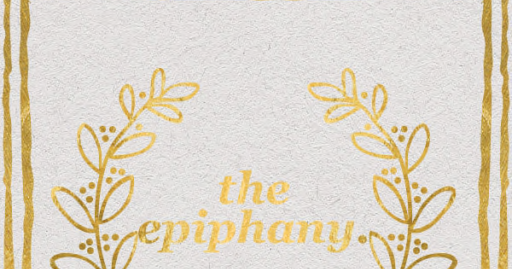 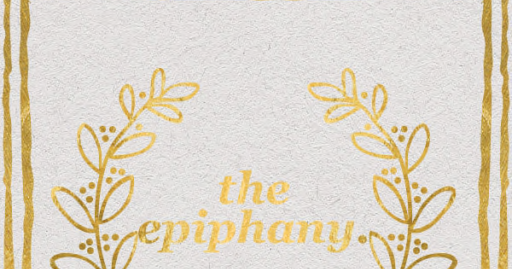 